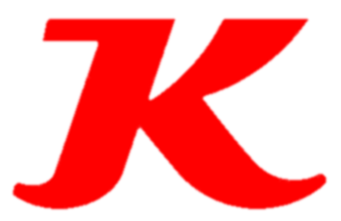 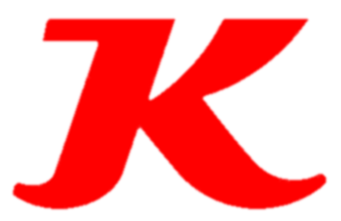 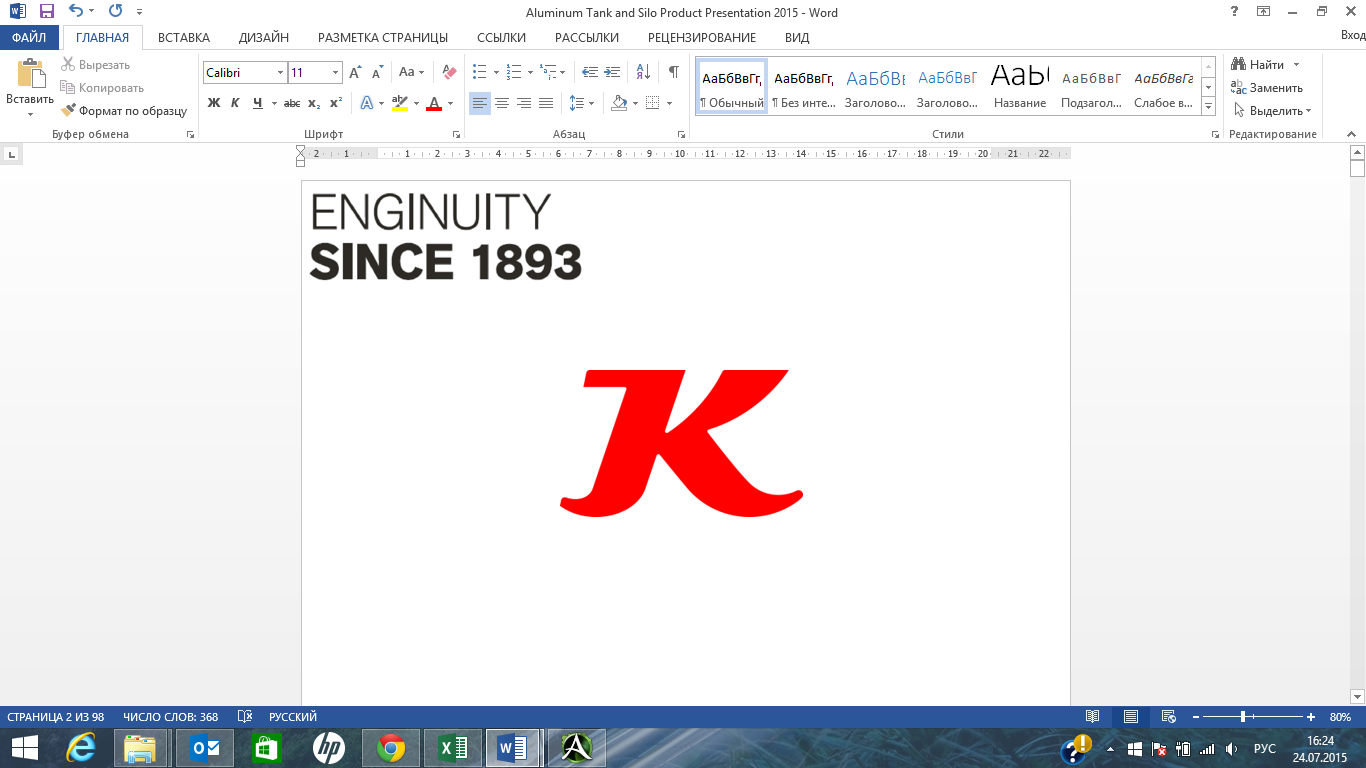 Описание и условия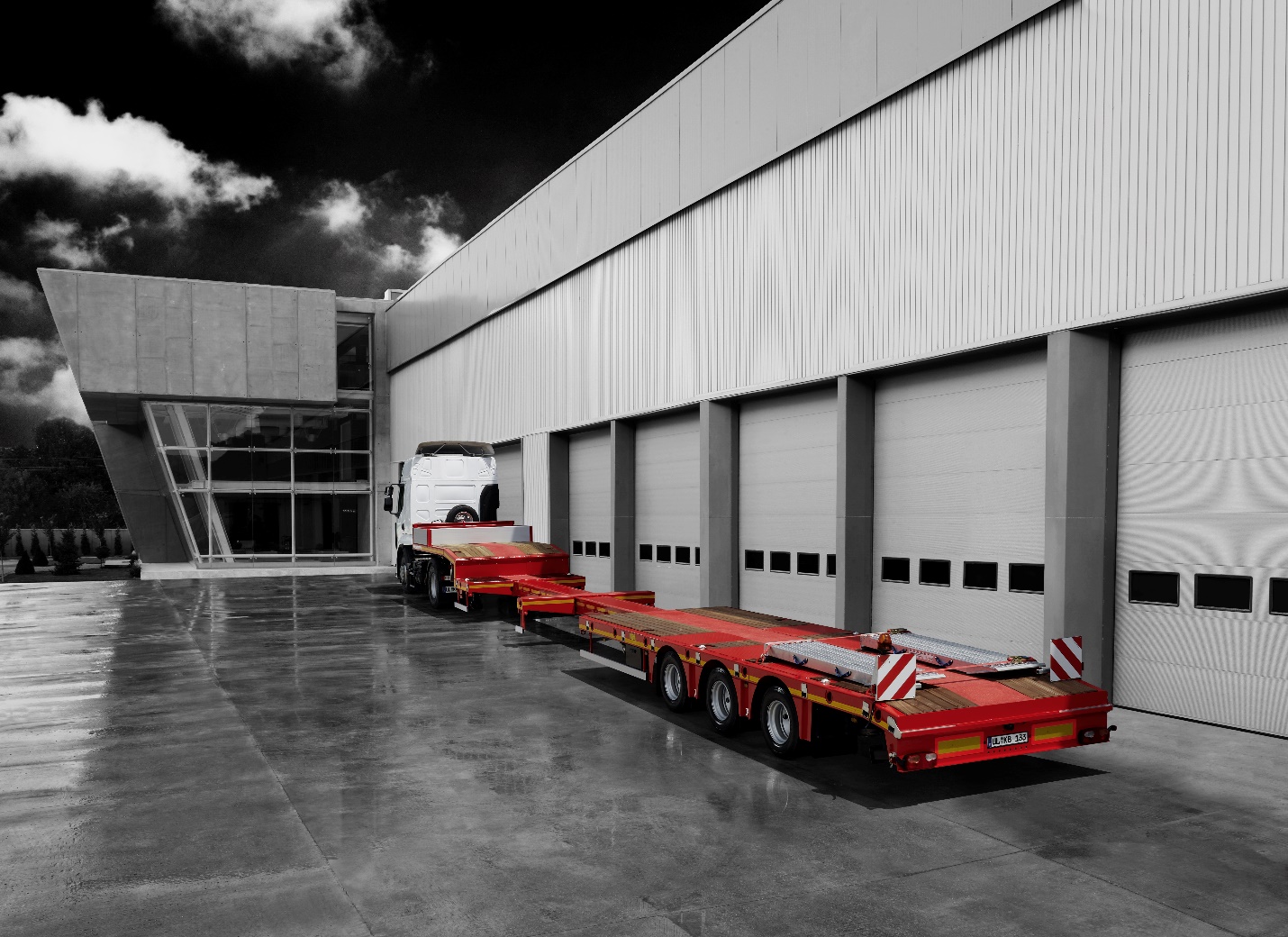 Описание модели:Условия и цены:Коммерческое предложениеВнимание: В спецификации указаны стандартные параметры.      При изменении параметров стоимость и срок производства увеличиваются. Раздвижной низкорамный трал Kässbohrer LB3E предлагает самые высокие эксплуатационные характеристики для транспортировки тяжеловесных грузов. Обеспечивает максимальную подвижность в сложных рабочих условиях. Раздвижной низкорамный трал Kässbohrer LB3E предлагает самые высокие эксплуатационные характеристики для транспортировки тяжеловесных грузов. Обеспечивает максимальную подвижность в сложных рабочих условиях. Раздвижной низкорамный трал Kässbohrer LB3E предлагает самые высокие эксплуатационные характеристики для транспортировки тяжеловесных грузов. Обеспечивает максимальную подвижность в сложных рабочих условиях. Раздвижной низкорамный трал Kässbohrer LB3E предлагает самые высокие эксплуатационные характеристики для транспортировки тяжеловесных грузов. Обеспечивает максимальную подвижность в сложных рабочих условиях. Раздвижной низкорамный трал Kässbohrer LB3E предлагает самые высокие эксплуатационные характеристики для транспортировки тяжеловесных грузов. Обеспечивает максимальную подвижность в сложных рабочих условиях. Раздвижной низкорамный трал Kässbohrer LB3E предлагает самые высокие эксплуатационные характеристики для транспортировки тяжеловесных грузов. Обеспечивает максимальную подвижность в сложных рабочих условиях.ПроизводительKässbohrerСтранаГермания/ТурцияТип ТСПолуприцепКатегория ТСНизкорамный тралЦена (за единицу товара)68 822 евро (включая НДС 20%)Количество (ед.)1Год выпуска2019Гарантия1 годРазмеры:Размеры:Длина платформы, мм9 240 Длина гуська, мм3 950Общая ширина, мм2 550Общая длина, мм13 190 Длина раздвижной платформы6 000Высота сцепления1 250Собственная масса, кг12 120 + %3Технические характеристики:Технические характеристики:Нагрузка на оси30.000 кгНагрузка на ССУ18.000 кгПолная масса полуприцепа48.000 кг (при скорости движения 100 км/ч)Тормозная системаWabco EBS 4S/3M, двухканальная электро-пневматическая (71/320/EEC)Оси3 x 11 т, SAF, BPW с пневматической подвеской и барабанными тормозамиПодъемная осьПервая ось подъемнаяПодруливающие осиТретья ось подруливающая Шины12 + 1 Шины 245/70/ R 17.5 (марка: выбор Kassbohrer)Держатель запасного колеса1 х Держатель запасного колесаОдометр1 х ОдометрЭлектрикаКонтактные разъемы 2 x 7 + 1 x 15 (76/756/EEC)ОпорыПередние: механические с нагрузкой 40 тОпорыЗадние: механические с нагрузкой 40 тШассиВысококачественное шасси из высокопрочной стали ST 52 и S 700 MC Аппарели2 х Гидравлические аппарели с покрытием из древесины с углом въезда 12° и нагрузкой 40 тНастилДеревянный (45 мм), с клетчатой пластиной над колесамиАксессуарыОтверстия под коникиАксессуары11 х 2 Боковые уширителиАксессуарыКрепежные кольцаАксессуары2 противооткатных башмакаАксессуарыБоковая защита (89/297/EEC)АксессуарыОтражатели ECE R70АксессуарыПредупредительные щиты по обеим сторонам и проблесковый маячок в задней части